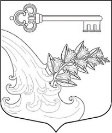 АДМИНИСТРАЦИЯ УЛЬЯНОВСКОГО ГОРОДСКОГО ПОСЕЛЕНИЯ ТОСНЕНСКОГО РАЙОНА ЛЕНИНГРАДСКОЙ ОБЛАСТИПОСТАНОВЛЕНИЕ Об утверждении положения о порядке сообщения муниципальными служащими Ульяновского городского поселения Тосненского района Ленинградской области о получении подарка в связи с протокольными мероприятиями, служебными командировками и другими официальными мероприятиями, участие в которых связано с исполнением ими служебных (должностных) обязанностей, сдачи и оценки подарка, реализации (выкупа) и зачисления средств, вырученных от его реализацииВ соответствии с частью 2 статьи 575 Гражданского кодекса Российской Федерации, пункта 5 части 1 статьи 14 Федерального закона от 02.03.2007       № 25-ФЗ «О муниципальной службе в Российской Федерации», пункта 7 части 3 статьи 12.1 Федерального закона от 25.12.2008 № 273-ФЗ «О противодействии коррупции», в соответствии с постановлением Правительства Российской Федерации от 09.01.2014 № 10 «О порядке сообщения отдельными категориями лиц о получении подарка в связи с их должностным положением или исполнением ими служебных (должностных) обязанностей, сдачи и оценки подарка, реализации (выкупа) и зачисления средств, вырученных от его реализации», руководствуясь уставом Ульяновского городского  поселения Тосненского района Ленинградской областиПОСТАНОВЛЯЮ:Утвердить прилагаемое Положение о порядке сообщения муниципальными служащими Ульяновского городского поселения Тосненского района Ленинградской области о получении подарка в связи с протокольными мероприятиями, служебными командировками и другими официальными мероприятиями, участие в которых связано с исполнением ими служебных (должностных) обязанностей, сдачи и оценки подарка, реализации (выкупа) и зачисления средств, вырученных от его реализации. Опубликовать настоящее постановление в сетевом издании «ЛЕНОБЛИНФОРМ» и разместить на официальном сайте администрации в информационно-телекоммуникационной сети «Интернет».Настоящее постановление вступает в силу с момента официального опубликования. Контроль за исполнением настоящего постановления оставляю за собой. Глава администрации                                                                  К.И. Камалетдинов УТВЕРЖДЕНОпостановлением администрации Ульяновского городского поселения Тосненского района Ленинградской области от __.__.2019 № ___(приложение)Положениео порядке сообщения муниципальными служащими Ульяновского городского поселения Тосненского района Ленинградской области о получении подарка в связи с протокольными мероприятиями, служебными командировками и другими официальными мероприятиями, участие в которых связано с исполнением ими служебных (должностных) обязанностей, сдачи и оценки подарка, реализации (выкупа) и зачисления средств, вырученных от его реализацииНастоящее Положение определяет порядок сообщения лицами, замещающими должности муниципальной службы в администрации Ульяновского городского поселения Тосненского района Ленинградской области (далее – муниципальные служащие), о получении подарка в связи с протокольными мероприятиями, служебными командировками и другими официальными мероприятиями, участие в которых связано с исполнением ими служебных (должностных) обязанностей, сдачи и оценки подарка, реализации (выкупа) и зачисления средств, вырученных от его реализации.Подарки, которые получены муниципальными служащими в связи с протокольными мероприятиями, служебными командировками и другими официальными мероприятиями, участие в которых связано с исполнением служебных (должностных) обязанностей, и стоимость которых превышает три тысячи рублей, в соответствии с частью 2 статьи 575 Гражданского кодекса Российской Федерации, пунктом 5 части 1 статьи 14 Федерального закона от 02.03.2007 № 25-ФЗ «О муниципальной службе в Российской Федерации», пунктом 7 части 3 статьи 12.1 Федерального закона от 25.12.2008 № 273-ФЗ «О противодействии коррупции» признаются собственностью Ульяновского городского поселения Тосненского района Ленинградской области. Для целей настоящего Положения используются следующие понятия:подарок, полученный в связи с протокольными мероприятиями, служебными командировками и другими официальными мероприятиями (далее также – подарок, имущество), – имущество, полученное в виде подарка муниципальным служащим от физических (юридических) лиц, которые осуществляют дарение исходя из должностного положения одаряемого или исполнения им служебных (должностных) обязанностей, за исключением канцелярских принадлежностей, которые в рамках протокольных мероприятий, служебных командировок и других официальных мероприятий предоставлены каждому участнику указанных мероприятий в целях исполнения им своих служебных (должностных) обязанностей, цветов и ценных подарков, которые вручены в качестве поощрения (награды); получение подарка в связи с протокольными мероприятиями, служебными командировками и другими официальными мероприятиями, участие в которых связано с исполнением служебных (должностных) обязанностей (далее также - получение подарка), – получение муниципальным служащим лично или через посредника от физических (юридических) лиц подарка в рамках осуществления деятельности, предусмотренной должностной инструкцией, а также в связи с исполнением служебных (должностных) обязанностей в случаях, установленных федеральными законами и иными нормативными актами, определяющими особенности правового положения и специфику профессиональной деятельности указанных лиц, в том числе положением об администрации Ульяновского городского поселения Тосненского района Ленинградской области, а также в случаях исполнения обязанностей, прямо установленных в отношении муниципальных служащих нормативными правовыми актами Ульяновского городского поселения Тосненского района Ленинградской области.Муниципальные служащие не вправе получать подарки от физических (юридических) лиц в связи с их должностным положением или исполнением ими служебных (должностных) обязанностей, за исключением подарков, полученных в связи с протокольными мероприятиями, служебными командировками и другими официальными мероприятиями, участие в которых связано с исполнением ими служебных (должностных) обязанностей.Муниципальные служащие обязаны в порядке, предусмотренном настоящим Положением, уведомлять обо всех случаях получения подарка в связи с протокольными мероприятиями, служебными командировками и другими официальными мероприятиями, участие в которых связано с исполнением ими служебных (должностных) обязанностей, администрацию Ульяновского городского поселения Тосненского района Ленинградской области.Уведомление о получении подарка в связи с протокольными мероприятиями, служебными командировками и другими официальными мероприятиями, участие в которых связано с исполнением служебных (должностных) обязанностей (далее – уведомление), составленное согласно приложению 1 к настоящему Положению, представляется не позднее 3 рабочих дней со дня получения подарка в сектор по вопросам муниципальной службы и кадров отдела правового обеспечения администрации Ульяновского городского поселения Тосненского района Ленинградской области (далее – сектор по вопросам муниципальной службы и кадров). К уведомлению прилагаются документы (при их наличии), подтверждающие стоимость подарка (кассовый чек, товарный чек, иной документ об оплате (приобретении) подарка).В случае если подарок получен во время служебной командировки, уведомление представляется не позднее 3 рабочих дней со дня возвращения муниципального служащего, получившего подарок, из служебной командировки.При невозможности подачи уведомления в сроки, указанные в абзацах первом и втором настоящего пункта, по причине, не зависящей муниципального служащего, оно представляется не позднее следующего дня после ее устранения.Уведомление составляется в 2 экземплярах, один из которых возвращается муниципальному служащему, с отметкой о регистрации в журнале регистрации, составленном по форме согласно приложению 2 к настоящему Положению, другой экземпляр направляется в комиссию по поступлению и выбытию активов администрации Ульяновского городского поселения Тосненского района Ленинградской области, образованную в соответствии с законодательством о бухгалтерском учете (далее – комиссия).Подарок, стоимость которого подтверждается документами и превышает 3 тыс. рублей либо стоимость которого неизвестна муниципальному служащему получившему его, сдается специалисту сектора по вопросам муниципальной службы и кадров, который принимает его на хранение по акту приема-передачи не позднее 5 рабочих дней со дня регистрации уведомления в соответствующем журнале регистрации.До передачи подарка по акту приема-передачи ответственность в соответствии с законодательством Российской Федерации за утрату или повреждение подарка несет муниципальный служащий, получивший подарок.Акт приема-передачи, указанный в пункте 8 настоящего Положения, составляется по форме согласно приложению 3 к настоящему Положению в двух экземплярах, один из которых остается у лица, передающего подарок на хранение, второй экземпляр – у лица, принимающего подарок на хранение.В случае если стоимость подарка получившему его муниципальному служащему неизвестна, администрация Ульяновского городского поселения Тосненского района Ленинградской области обеспечивает определение стоимости подарка.В целях принятия к бухгалтерскому учету подарка определение его стоимости проводится на основе рыночной цены, действующей на дату принятия к учету подарка, или цены на аналогичную материальную ценность в сопоставимых условиях с привлечением при необходимости комиссии. Сведения о рыночной цене подтверждаются документально, а при невозможности документального подтверждения – экспертным путем. Подарок, стоимость которого превышает три тысячи рублей, принимается администрацией Ульяновского городского поселения Тосненского района Ленинградской области к бухгалтерскому учету в порядке, установленном законодательством Российской Федерации о бухгалтерском учете, и включается в реестр муниципального имущества Ульяновского городского поселения Тосненского района Ленинградской области. Подарок, стоимость которого не превышает трех тысяч рублей, возвращается сдавшему его лицу по акту приема-передачи.Муниципальный служащий, сдавший подарок, может его выкупить, направив на имя главы администрации Ульяновского городского поселения Тосненского района Ленинградской области соответствующее заявление. Заявление о выкупе подарка (далее – заявление) оформляется в двух экземплярах по форме согласно приложению 4 в настоящему Положению в срок не позднее двух месяцев со дня сдачи подарка и регистрируется в журнале регистрации. Первый экземпляр заявления направляется в комиссию. Второй экземпляр заявления с отметкой о получении возвращается лицу, подавшему заявление.Администрация Ульяновского городского поселения Тосненского района Ленинградской области в течение трех месяцев со дня поступления заявления обеспечивает оценку стоимости подарка в целях выкупа и уведомляет в письменной форме лицо, подавшее заявление, о результатах оценки, после чего в течение месяца заявитель выкупает подарок по установленной в результате оценки стоимости или отказывается от выкупа.Подарок, в отношении которого не поступило заявление, а также подарок, от выкупа которого заявитель отказался, за исключением подарка, указанного в пункте 17 настоящего Положения, может использоваться администрацией Ульяновского городского поселения Тосненского района Ленинградской области с учетом заключения комиссии о целесообразности использования подарка для обеспечения деятельности администрации.Подарок, изготовленный из драгоценных металлов и(или) драгоценных камней, в отношении которого не поступило заявление или от выкупа которого заявитель отказался, подлежит передаче администрацией  Ульяновского городского поселения Тосненского района Ленинградской области в федеральное казенное учреждение «Государственное учреждение по формированию Государственного фонда драгоценных металлов и драгоценных камней Российской Федерации, хранению, отпуску и использованию драгоценных металлов и драгоценных камней (Гохран России) при Министерстве финансов Российской Федерации» для зачисления в Государственный фонд драгоценных металлов и драгоценных камней Российской Федерации. В случае нецелесообразности использования подарка главой администрации Ульяновского городского поселения Тосненского района Ленинградской области принимается решение о реализации подарка и проведении оценки его стоимости для реализации (выкупа), осуществляемой администрацией посредством проведения торгов в порядке, предусмотренном законодательством Российской Федерации.Оценка стоимости подарка для реализации (выкупа), предусмотренная пунктами 15 и 18 настоящего Положения, осуществляется субъектами оценочной деятельности в соответствии с законодательством Российской Федерации об оценочной деятельности.В случае если подарок не выкуплен или не реализован, главой администрации принимается решение о повторной реализации подарка, либо о его безвозмездной передаче на баланс благотворительной организации, либо о его уничтожении в соответствии с законодательством Российской Федерации.Средства, вырученные от реализации (выкупа) подарка, зачисляются в доход бюджета Ульяновского городского поселения Тосненского района Ленинградской области в порядке, установленном бюджетным законодательством Российской Федерации.Приложение1 к Положению Главе администрации Ульяновского городского поселения Тосненского района Ленинградской области от ________________________________________________________________________________________________________________________________________________________________________________________________ (ф.и.о., занимаемая должность)Уведомление о получении подарка от «____»_____________ 20__ г.Извещаю о получении ______________________________ подарка(ов) на ______________					(дата получения)_____________________________________________________________________________(наименование протокольного мероприятия, служебной командировки, другого официального_____________________________________________________________________________мероприятия, место и дата проведения)Приложение: ______________________________________________ на _____ листах.(наименование документа)Лицо, представившее уведомление		_____________	__________________         (подпись)	             (расшифровка подписи)«____» ________________ 20__ г.Лицо, принявшее уведомление			_____________	__________________         (подпись)	                 (расшифровка подписи)«____» ________________ 20__ г.Регистрационный номер в журнале регистрации уведомлений _______________________«____» ________________ 20__ г._______________________<*> Заполняется при наличии документов, подтверждающих стоимость подарка.Приложение 2 к Положению ЖУРНАЛ
регистрации уведомлений о получении подарков и заявлений о выкупе подаркаПриложение 3 к Положению АКТ
приема-передачи подарковЯ, _____________________________________________________________________________(указывается фамилия, имя, отчество и наименование должности лица, сдающего________________________________________________________________________________подарок(ки), полученный(е) в связи с протокольными мероприятиями, служебными_______________________________________________________________________________,командировками и другими официальными мероприятиями (далее - подарок)в соответствии с настоящим актом сдаю в сектор по вопросам муниципальной службы и кадров администрации Ульяновского городского поселения Тосненского района Ленинградской областиПодарок(ки) принят(ы)________________________________________________________________________________(ФИО, наименование должности, подпись лица, уполномоченного на подписание настоящего акта)Приложение: ____________________________________________________________________указываются документы, подтверждающие стоимость подарка(ов) (при их наличии)________________________________________________________________________________с указанием наименования, количества листов и экземпляров в отношении каждого прилагаемого документаНастоящий акт составлен в 2 экземплярах.* Заполняется при наличии документов, подтверждающих стоимость подарка. В случае указания в документах, подтверждающих стоимость подарка, стоимости подарка в иностранной валюте, стоимость подарка указывается в рублях по курсу Банка России на дату проведения протокольного мероприятия, другого официального мероприятия, на дату получения подарка в период служебной командировки.Главе администрации Ульяновского городского поселения Тосненского района Ленинградской области ______________________________________(ф.и.о.)от ________________________________________________________________________________________________________________________________________________________________________________________________ (ф.и.о., занимаемая должность)Заявление о выкупе подаркаИзвещаю о намерении выкупить подарок (подарки), полученный (полученные) в связи протокольным мероприятием, служебной командировкой, другим официальным мероприятием (нужное подчеркнуть) _______________________________________________,                                                                   (указать место и дату проведения)и сданный на хранение в сектор по вопросам муниципальной службы и кадров администрации Ульяновского городского поселения Тосненского района Ленинградской области в установленном порядке,(дата и регистрационный номер уведомления о получении подарка, дата и регистрационный номер акта приема-передачи подарков на хранение)по стоимости, установленной в результате оценки подарка в порядке, предусмотренном законодательством Российской Федерации об оценочной деятельности._____________      _____________________________                 «____»  __________ 20___ г.         (подпись)                              (расшифровка подписи)Регистрационный номер в журнале регистрации 
заявлений о выкупе подарков                   ____________                «____» __________ 20__ г.Лицо,  принявшее заявление о выкупе подарка                   _______________     ____________________________                   «____» __________ 20__ г.           (подпись)                    (расшифровка подписи)№Наименование подаркаХарактеристика подарка, его описаниеКоличество предметовСтоимость в рублях <*>1.2.3.Итого:Nп/пДата Регистрационный номер ФИО и должность лица, представившего уведомление/заявлениеНаименование подаркаФИО и должность лица, принявшего уведомление /заявлениеПодпись лица, принявшего уведомление о получении подаркаОсобые отметки12345678№______от "____" ___________20______г.Наименование подаркаОписание подаркаКоличество предметовСтоимость в рублях*1.2.3.Итого______________________(подпись, сдавшего подарок(ки))___________________(расшифровка подписи)__________________________(дата)Наименование подаркаКоличество предметов1.2.3.ИтогоИтого